Road Closures - Half Marathon & 8kOn the morning of Sunday, October 10 over 4,500 people will participate in the Royal Victoria Half Marathon and 8K Road Race. The races (8k Start – 7:30 am and Half Marathon — 9:30 am) both start and finish on Belleville between Oswego and Menzies Streets. Runners will finish running / walking both events at 1:00 pm.The events will affect vehicular traffic in the following areas: Downtown, James Bay, Cook Street, Beacon Hill Park, and Fairfield/Gonzales. Police, city staff and race organizers are working to ensure a safe route for the participants and the community. Residents and commuters should expect delays, and be prepared to use alternate routes. Times for road closures are approximate. Roads will be reopened on a rolling schedule as the participants pass through the various neighbourhoods.Important: No parking is allowed on the race route. No parking, special event signs will be put up in the City of Victoria and cars will be towed from the course on Sunday morning between starting at 3 am.Extended complete closures for set up, use, and take down of start, finish, recovery and support areas.Full rolling closures will be in place along the race routes while runners pass — approximate closure times are in the following schedule and are in addition to those noted above.Set up of cones, pylons, signs and aid stations along the course will start at 3 am, with take down immediately following the last runner. Please slow and pay attention to police, traffic control personnel, road marshals, cycling officials, and volunteers as they are focused on keeping the participants and general public safe.

There is no parking or driving on the route from 3 am to 1 pm on Sunday, Oct 10th and extended closures on Belleville between Government and Oswego to accommodate the set up and take down of the start / finish line infrastructure.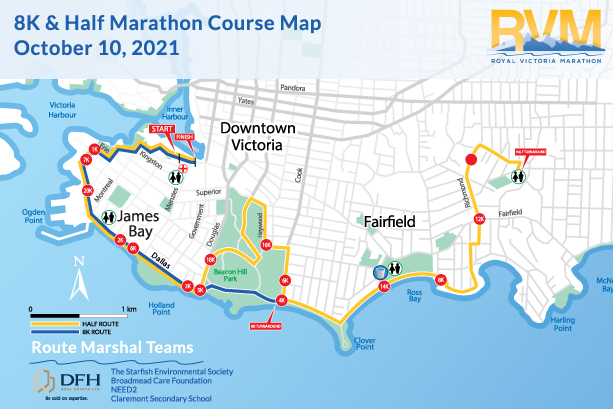 Predicted Finishing Times:Thank you very much for your understanding and support of all the participants and the volunteers.For More Information on the Royal Victoria Marathon, please visit our website at www.runvictoriamarathon.com  E: info@runvictoriamarathon.comSaturday, October 9thSaturday, October 9th1400 – 2400Belleville between Oswego and GovernmentMenzies between Belleville and QuebecSunday, October 10thSunday, October 10th0000 – 1800Belleville between Oswego and Government0400 – 1300Dallas between Cook and Ogden Point0300 – 1500Menzies between Belleville and SuperiorSunday, October 10, 2021Sunday, October 10, 2021FULL closure during the following timesIntermittent closures may be enforced outside of these timesFULL closure during the following timesIntermittent closures may be enforced outside of these times0700 to 1330Belleville, Pendray, Quebec, Montreal, Kingston, St Lawrence, Erie, Dallas 0700 to 1330Dallas Road: Ogden Point to Cook Street0700 to 1330Beacon Hill Park including Park and Heyward0700 to 1330Cook St from Chapman to Dallas Road0950 to 1200Ross Bay Cemetery to Fairfield Road0955 to 1130Fairfield Road to QuamichanRaceStartFirst FinisherPeak Finishing Times8K Road Race7:30 a.m.7:53 a.m.8:00 a.m. – 8:30 a.m.Half Marathon9:30 a.m.10:36 a.m.11:10 a.m. – 11:50 p.m.